استمارة تعريف بعضو هيئة تدريسية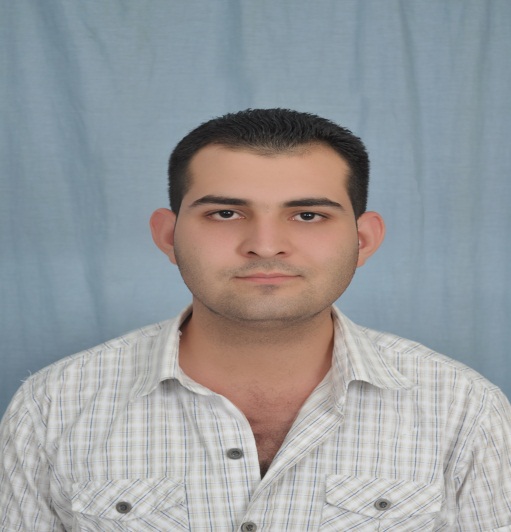 الكلية: الأعمال والإدارةالاسم: أنس وليد سليمانالمرتبة العلمية: ماجستير نظريالاختصاص: إدارة أعمالاسم الجامعة : تشرينعنوان الجامعة: سورية- اللاذقيةالصفة العلمية أو الإدارية: عضو هيئة فنيةالاهتمامات العلمية والبحثية: إدارة الأعمال، إدارة الموارد البشرية، الإدارة الإستراتيجية، إدارة الجودة.الاهتمامات العلمية والبحثية: إدارة الأعمال، إدارة الموارد البشرية، الإدارة الإستراتيجية، إدارة الجودة.المناصب العلمية والإدارية: مدير الموارد البشرية في جامعة الحواش سابقاًالمناصب العلمية والإدارية: مدير الموارد البشرية في جامعة الحواش سابقاً